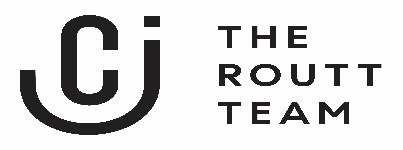 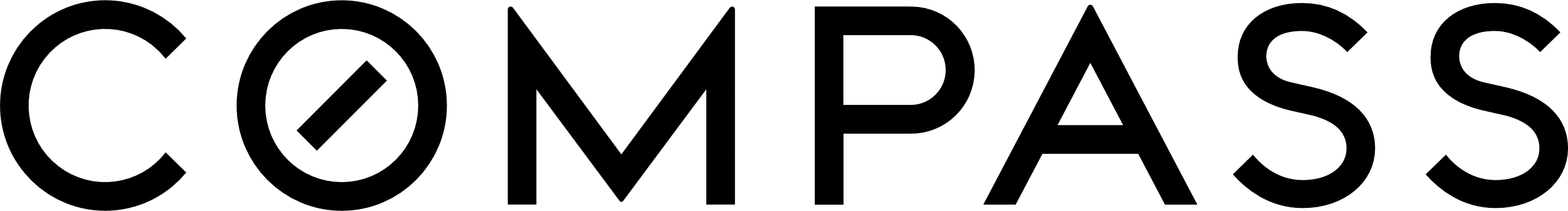 UPDATES PER SELLER2018: New APEX plumbing Bottom floor was stripped down to the studsSome interior walls were removed Reinforced beam added to ceiling Spray-in foam insulation installed in the walls and ceiling All new sheetrock and painting All new interior and exterior doors Reinforced concrete wall added in the sunken living room Upgraded electrical and all new fixtures New tile that looks like hardwood installed throughout the house New custom-built showers New bathroom fixtures (toilets, faucets, sinks) New granite countertops in bathroom and kitchen New kitchen cabinets New stainless-steel appliances New CertainTeed Landmark Max Def shingle roof under pro-rated warrantyNew brick pathway installed for front sidewalk New brick installed in courtyard 2020: New APEX plumbing Upstairs was stripped down to the studs Spray-in foam insulation installed in the walls and ceiling New sheetrock and painting New laminate flooring that looks like hardwood installed throughout the 2 bedrooms New tile installed in the bathroom New custom-built shower New bathroom fixtures (toilets, faucets, sinks) Upgraded electrical and all new fixtures. Tankless water heater that runs bottom floor is approximately 10 years old Upstairs has a standard water heater located in garage Air conditioning unit was installed November 2019Pool re-plastered in 2013, added the diamond brite, new tile, coping and Cool-deck sprayed over the old pea gravel slabs.Compass is a licensed real estate broker. All material is intended for informational purposes only and is compiled from sources deemed reliable but is subject to errors, omissions, changes in price, condition, sale, or withdrawal without notice. No statement is made as to the accuracy of any description or measurements (including square footage). This is not intended to solicit property already listed. No financial or legal advice provided. Equal Housing Opportunity. Photos may be virtually staged or digitally enhanced and may not reflect actual property conditions.